Sunday, May 12, 2013Sunday, May 12, 2013Monday, May 13, 2013Monday, May 13, 2013Tuesday, May 14, 2013Tuesday, May 14, 2013Wednesday, May 15, 2013Wednesday, May 15, 2013Thursday, May 16, 2013Thursday, May 16, 2013Friday, May 17, 2013Friday, May 17, 2013Saturday, May 18, 2013Saturday, May 18, 20136:00AMFish Hooks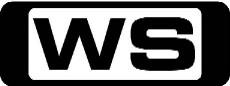 GBea Dates Milo/ Break Up Shake DownFollow three friends from Freshwater High, a school submerged in a giant fish tank in a pet store. With the voices of KYLE MASSEY, CHELSEA STAUB and JUSTIN ROILAND.6:30AMJake and the Never Land Pirates (R) 'CC'GBucky's Anchor Away! / The Never RainbowWhen Captain Hook swipes Bucky's golden anchor, Jake and crew go after him to get it back and save Bucky from going over the Never Falls. 7:00AMWeekend Sunrise 'CC'Wake up to a better breakfast with Andrew O'Keefe and Samantha Armytage for all the latest news, sport and weather. 10:00AMAFL Game Day 'CC'PGLeigh Matthews, Jude Bolton, Mark and Jared McVeigh and join host Hamish McLachlan for some lively footy talk and  fun. 11:30AMProgram T.B.A. 3:00PMWorld's Strictest Parents (R) 'CC'PG(L,D)IndianaThis week, Jess and Kyle, both 16, are sent to the USA to spend a week with the Gibsons, an extremely conservative and religious family. Hosted by AXLE WHITEHEAD. 4:00PMBetter Homes And Gardens 'CC'GJoh takes an exclusive visit to the set and home of A Place To Call home star Marta Dusseldorp. Spoil your Mum with Karen's Ricotta Hot Cakes, plus Fast Ed's perfect fried chicken and the easiest chocolate cake. 5:30PMCoxy's Big Break 'CC'GTake a break around Australia and beyond with Coxy as he discovers the best food, entertainment and travel destinations. 6:00PMSeven News 'CC'Peter Mitchell presents today's news with Giaan Rooney updating the weather. Sport is with Sandy Roberts. 6:30PMProgram T.B.A. 7:30PMProgram T.B.A. 8:30PMA Place To Call Home 'CC'MTruth Will OutSarah's annoyance at the invasion of her privacy turns to anger when she's questioned by Jack about what was discovered in her room: that Sarah is not her real name. She refuses to answer his questions, unwilling to be drawn into a defence of her character when she is the one who has had her privacy invaded. When Jack persists in demanding an explanation, Sarah does the one thing he never would have expected - and quits. Starring MARTA DUSSELDORP, NONI HAZLEHURST, BRETT CLIMO, DAVID BERRY, ABBY EARL, ARIANWEN PARKES-LOCKWOOD, CRAIG HALL, FRANKIE J HOLDEN and ALDO MIGNONE.9:30PMMrs Biggs 'CC'  **Final**MA(S,A,N)Having used the Packer money to buy a new house for herself and the boys, Charmian misses Ron desperately. He is lonely too, barely scraping a living as a roofer in a dingy Rio suburb. Then, tragedy strikes when one of their children is involved in an accident, and the news drives Ron into a pit of drink, drugs and women. Starring SHERIDAN SMITH, DANIEL MAYS, CAROL BUNTING, CAROLINE GOODALL, ADRIAN SCARBOROUGH and TOM BROOKE.11:00PMSpecial  **Premiere**PGGreat Train RobberyAhead of the 50th anniversary of the 1963 Great Train Robbery , this documentary looks at the truth behind the 2.6 million pound heist and asks how two of the convicted train robbers escaped (most famously, Ronnie Biggs) and three were never even caught. Presented by historian Dominic Sandbrook, there are new interviews with Ron Biggs' wife Charmain and the police officers who discovered their hideout, but it's the archive footage of the gang themselves that proves most compelling. 12:00AMLove Bites (R)MHow To...When Judd and Colleen meet over-the- top television sex therapist Dr. O at a party, he offers some suggestions about their love life that have disastrous results for the couple. Starring GREG GRUNBERG, BECKI NEWTON, CONSTANCE ZIMMER, TIM BEVAN, ERIC FELLNER, JORDANA BREWSTER, KYLE HOWARD, MICHELLE TRACHTENBERG, BRET HARRISON, KURTWOOD SMITH, FRANCES CONROY, STEPHEN RANNAZZISI and JEFFREY TAMBOR.1:00AMSpecial (R)GAcross The Sea Of GalileeTour Israel as the historic peace agreement with the Palestinians is negotiated, and see the traditional fishermen on the Sea of Galilee. 2:00AMHome ShoppingShopping program. 3:00AMNBC Today 'CC'International news and weather including interviews with newsmakers in the world of politics, business, media, entertainment and sport. 4:00AMNBC Meet The Press 'CC'David Gregory interviews newsmakers from around the world. 5:00AMSunrise Extra 'CC'Bringing you the best moments of your mornings with the Sunrise team. 5:30AMSeven Early News 'CC'Natalie Barr and Mark Beretta present the latest news, sport and weather from around Australia and overseas. 6:00AMSunrise 'CC'Wake up to a better breakfast with Melissa Doyle and David Koch for all the latest news, sport and weather. 9:00AMThe Morning Show 'CC'PGJoin Larry Emdur and Kylie Gillies to catch up on all the highlights from this year, including a variety of segments on the latest news, entertainment and other hot topics. 11:30AMSeven Morning News 'CC'The latest news from around Australia and overseas. Presented by Ann Sanders. 12:00PMThe Midday Movie (R) 'CC' (2008)M(A)Dustbin BabyApril is a troubled teen whose life began in a dustbin behind a pizza parlour. After having a devastating row with her foster parent, April skips school and goes on a painful journey to find her birth mother. Starring DAKOTA BLUE RICHARDS, JULIET STEVENSON, DAVID HAIG, SAFFRON COOMBER, POPPY LEE FRIAR and JENNA BOYD.2:00PMWinners & Losers (R) 'CC'PG(A,S)Peace Of The PastBec is faced with a tough decision when Tiffany Turner reveals her life is taking a turn for the worse. Then, Sophie is shocked by her father's revelations. Starring VIRGINIA GAY, DENISE SCOTT, ZOE TUCKWELL-SMITH, MELISSA BERGLAND, MELANIE VALLEJO, DAMIEN BODIE, FRANCIS GREENSLADE, BLAIR MCDONOUGH, TOM WREN and MICHALA BANAS.3:00PMDr Oz 'CC'PG(D)Dr. Oz Investigates America's New Deadly Legal Drug:Dr. Oz sounds the alarm on this dangerous new lethal drug Dragonfly - a designer hallucinogen. Learn how to protect your family and prevent the use of this drug. 4:00PMNew Zealand On A Plate (R) 'CC'GWairarapaChef Travis Clive-Griffin travels to the Wairarapa region, north of Wellington to visit a local butcher to buy some wonderful NZ pork. 4:30PMSeven News At 4.30 'CC'The latest news, sport and weather from around Australia and overseas. 5:30PMDeal Or No Deal 'CC'GJoin Andrew O'Keefe in the exhilarating game show where contestants play for $200,000. 6:00PMSeven News 'CC'Peter Mitchell presents today's news with David Brown updating the weather. Sport is with Sandy Roberts. 6:30PMToday Tonight 'CC'The latest news and current social issues presented by a team of reporters. Hosted by Helen Kapalos. 7:00PMHome and Away 'CC'PGTensions mount between Heath and Brax. Chris wants more out of his relationship with Indi. April and Dex are happy they're back together, but April's still haunted by Steph. Starring SAMARA WEAVING, RHIANNON FISH, STEVE PEACOCKE and DAN EWING and CHARLES COTTIER.7:30PM2013 AFL Premiership Season 'CC'  ** Live **Rnd 7: St Kilda v CarltonSt Kilda has won the last three clashes against the Blues, but Mick Malthouse will have different plans for Carlton on  Monday Night Football. Brian Taylor leads the call with expert commentary from Matthew Richardson, Luke Darcy and Cameron Ling. Sam Lane brings all the latest news and views and injury analysis from Doc Larkins. 11:00PMAir Crash Investigations 'CC'PGMunich Air DisasterOn 6 February 1958, British European Airways Flight 609, carrying members of the famed Manchester United football team, crashed into a house about 300 metres from the end of the runway in Munich, killing 23 abroad. Aviation experts investigated and were shocked at the cause of the crash, questioning whether this catastrophe could have been prevented. 12:00AMSpecial (R)GReflections In The RiverDiscover the Hawkesbury river and it's surrounding national parks and areas, investigating the lives of the people and wildlife that inhabit the area. 1:00AMHome ShoppingShopping program. 3:30AMSons And Daughters (R) 'CC'GJim's romantic advances towards Patricia, meet with a sharp rebuff. Starring PAT MCDONALD, IAN RAWLINGS, LEILA HAYES, BRIAN BLAIN, DANNY ROBERTS, TOM RICHARDS and ROWENA WALLACE.4:00AMNBC Today 'CC'International news and weather including interviews with newsmakers in the world of politics, business, media, entertainment and sport. 5:00AMSunrise Extra 'CC'Bringing you the best moments of your mornings with the Sunrise team. 5:30AMSeven Early News 'CC'Natalie Barr and Mark Beretta present the latest news, sport and weather from around Australia and overseas. 6:00AMSunrise 'CC'Wake up to a better breakfast with Melissa Doyle and David Koch for all the latest news, sport and weather. 9:00AMThe Morning Show 'CC'PGJoin Larry Emdur and Kylie Gillies to catch up on all the highlights from this year, including a variety of segments on the latest news, entertainment and other hot topics. 11:30AMSeven Morning News 'CC'The latest news from around Australia and overseas. Presented by Ann Sanders. 12:00PMThe Midday Movie (1988)  **Premiere**PG(A)Addicted To His LoveLarry Hogan meets middle-aged women and uses his charm to cheat them out of their money. When a number of his 'victims' compare notes things start to fall apart, leading to his downfall. Starring ERIN GREY, LINDA PURL, COLLEEN CAMP, POLLY BERGEN, BARRY BOSTWICK, ERIN GRAY, DEE WALLACE STONE, HECTOR ELIZONDO, NICHOLAS WALKER, PEGGY LIPTON, LIZ TORRES, DOROTHY DORIAN JAMES, BEECEY CARLSON, PAMELA ROYLANCE and MITZI HOAG.2:00PMWinners & Losers (R) 'CC'M(S)Like A VirginWhen Bec, Frances and Sophie share their personal stories, Jenny is left feeling like the odd one out and decides to take a chance. Then, Bec comes to the realisation that Tiffany is still holding on to the past. Starring VIRGINIA GAY, DENISE SCOTT, ZOE TUCKWELL-SMITH, MELISSA BERGLAND, MELANIE VALLEJO, DAMIEN BODIE, FRANCIS GREENSLADE, BLAIR MCDONOUGH, TOM WREN and MICHALA BANAS.3:00PMDr Oz 'CC'PG4 Week Plan To Happiness With Andrew WeilHolistic health pioneer Dr. Andrew Weil shares his secrets to finding happiness based on his own lifelong battle with depression. 4:00PMNew Zealand On A Plate (R) 'CC'GAucklandChef Jason Blackie goes fishing for a first class entree, encounters cheese heaven and meets a very understated olive oil salesman! 4:30PMSeven News At 4.30 'CC'The latest news, sport and weather from around Australia and overseas. 5:30PMDeal Or No Deal 'CC'GJoin Andrew O'Keefe in the exhilarating game show where contestants play for $200,000. 6:00PMSeven News 'CC'Peter Mitchell presents today's news with David Brown updating the weather. Sport is with Sandy Roberts. 6:30PMToday Tonight 'CC'The latest news and current social issues presented by a team of reporters. Hosted by Helen Kapalos. 7:00PMHome and Away 'CC'PGAdam threatens to kill Brax if Ricky reveals their plans. John returns to work. Maddy and Spencer break up again. Indi breaks it off with Chris. Irene decides to go to Greece to visit Leah. Starring LYNNE MCGRANGER, ADA NICODEMOU, SHANE WITHINGTON and SAMARA WEAVING and STEVE PEACOCKE.7:30PMProgram T.B.A. 8:30PMPacked To The Rafters 'CC'PG(S)Secret Women's BusinessRocked after confronting escort Craig over his duplicitous ways, Donna calls on Julie for support, and the two women admit they're not coping as well as they pretend. Meanwhile, Having found a place to rent, Nathan's done all he can to prepare for his wife and baby's arrival. But when he gets to the airport, all the planning in the world could not prepare him for what he finds. Starring REBECCA GIBNEY, ERIK THOMSON, MICHAEL CATON, ANGUS MCLAREN, GEORGE HOUVARDAS, HANNAH MARSHALL, MERRIDY EASTMAN, ZOE CRAMOND, JACOB ALLAN, BROOKE SATCHWELL, TOM SULLIVAN and FIONA SPENCE.9:30PMProgram T.B.A. 10:40PMProgram T.B.A. 11:40PMHappy Endings 'CC'  **Series Return**PG(S)The Straight DopeMax meets a cute girl who is a season tickets holder for the Bulls, leaving him no choice but to pretend to be straight, of course! Meanwhile, Alex is tired of everyone dismissing her as the dim-witted blonde, so she becomes well read to prove them wrong. However her newfound knowledge completely throws the whole group dynamic off and no one likes it. Starring ELIZA COUPE, ELISHA CUTHBERT, ZACHARY KNIGHTON, ADAM PALLY, DAMON WAYANS, JR, CASEY WILSON, ABBY ELLIOTT, STEPHEN GUARINO, NATE SHELKEY, NADEGE AUGUST, NICHOLE BUNCH, CHAD FOGLAND, COHL KENNETH KLOP and ISABELLA WILLIAMS.12:05AMAuction Squad (R) 'CC'GThe squad are battling heatstroke and wallpaper that just won't budge. 1:00AMHome ShoppingShopping program. 4:00AMNBC Today 'CC'International news and weather including interviews with newsmakers in the world of politics, business, media, entertainment and sport. 5:00AMSunrise Extra 'CC'Bringing you the best moments of your mornings with the Sunrise team. 5:30AMSeven Early News 'CC'Natalie Barr and Mark Beretta present the latest news, sport and weather from around Australia and overseas. 6:00AMSunrise 'CC'Wake up to a better breakfast with Melissa Doyle and David Koch for all the latest news, sport and weather. 9:00AMThe Morning Show 'CC'PGJoin Larry Emdur and Kylie Gillies to catch up on all the highlights from this year, including a variety of segments on the latest news, entertainment and other hot topics. 11:30AMSeven Morning News 'CC'The latest news from around Australia and overseas. Presented by Ann Sanders. 12:00PMThe Midday Movie (1999)**Premiere**M(V,L)Absence Of The GoodA detective with a heavy heart tracks a serial killer who murders the occupants of homes he once called his own. Starring STEPHEN BALDWIN, TYNE DALY and ALLEN GARFIELD.2:00PMWinners & Losers (R) 'CC'PGSecrets And LiesBec confronts Matt and demands to know if he really wants to marry her. Meanwhile, Frances' feelings for Zach start to get the better of her. Then, Sophie's lawyer pressed her for information to provoke sympathy from the judge, but Sophie keeps certain details to herself. Starring VIRGINIA GAY, DENISE SCOTT, ZOE TUCKWELL-SMITH, MELISSA BERGLAND, MELANIE VALLEJO, DAMIEN BODIE, FRANCIS GREENSLADE, BLAIR MCDONOUGH and TOM WREN.3:00PMDr Oz 'CC'PGDr. Oz's Buddy Plan For Weight LossIf you think losing weight is up to you and you alone, you're wrong. Dr. Oz's Buddy Plan For Weight Loss will help you lose twice as much weight in record time. 4:00PMNew Zealand On A Plate (R) 'CC'GChristchurchChef Philip Kraal enjoys the colour and vibrancy of Lyttelton Farmers' Market as he heads to the hills in search of premium venison. 4:30PMSeven News At 4.30 'CC'The latest news, sport and weather from around Australia and overseas. 5:30PMDeal Or No Deal 'CC'GJoin Andrew O'Keefe in the exhilarating game show where contestants play for $200,000. 6:00PMSeven News 'CC'Peter Mitchell presents today's news with David Brown updating the weather. Sport is with Sandy Roberts. 6:30PMToday Tonight 'CC'The latest news and current social issues presented by a team of reporters. Hosted by Helen Kapalos. 7:00PMHome and Away 'CC'PGRosie faints at the Diner, Sid suspects Rosie could be pregnant and Spencer throws himself into caring about Rosie to distract himself from Maddy. Meanwhile, Kyle agrees to do an illegal job for Ricky so he can help Brax. Starring ROBERT MAMMONE and STEVE PEACOCKE.7:30PMProgram T.B.A.8:30PMProgram T.B.A. 9:30PMProgram T.B.A. 10:00PMCriminal Minds 'CC'**New Episode**M(V,A)The Wheels On The Bus...The BAU team goes in pursuit of a missing school bus full of children outside the Washington, D.C. area, and it becomes a race against time for them to bring them home safely. Then, the team are on the hunt for a sexual predator after a barely alive young Jane Doe is found on a cliff-side road whose pre-fall injuries are consistent in the area years earlier. Starring JOE MANTEGNA, THOMAS GIBSON, SHEMAR MOORE, A J  COOK, JEANNE TRIPPLEHORN, PAGET BREWSTER, MATTHEW GRAY GUBLER, KIRSTEN VANGSNESS, ANDREW JAMES ALLEN, DAVID GALLAGHER, CHRIS HENDRIE, MARCIA ANN BURRS, ROBERT BAILEY, JR, DEVON WERKHEISER, BRITTANY CURRAN, COLE BERNSTEIN, PAUL JAMES JORDAN, PAUL JAMES JORDAN, NICHOLAS BRENDON, ROCKY BONIFIELD, DAWN GREENIDGE and REGGIE HAYES and KEELY MARSHALL.11:00PMHannibal 'CC'AV(V)CoquillesThe team tracks a killer who is turning his victims into 'angels'. As the hunt continues, Jack must juggle the investigation with the realization that his wife has terminal cancer. Starring HUGH DANCY, MADS MIKKELSEN, CAROLINE DHAVERNAS, LARA JEAN CHOROSTECKI, AARON ABRAMS, LAURENCE FISHBURNE, HETTIENNE PARK and SCOTT THOMPSON.12:00AMMan Up!PGCampingThe guys camp out all night at Price Best to be first in line for a hot video game, but their big night out leads to a series of misadventures. Starring MATHER ZICKEL, DAN FOGLER, CHRISTOPHER MOYNIHAN, TERI POLO, AMANDA DETMER, HENRY SIMMONS, JAKE JOHNSON, CHARLOTTE LABADIE and JOHN MICHAEL HIGGINS and SALLY PRESSMAN.12:30AMHarry's Practice (R) 'CC'GJoin Dr Harry Cooper and Dr Katrina Warren for everything you need to know about animals. 1:00AMHome ShoppingShopping program. 3:30AMSons And Daughters (R) 'CC'GA manipulative offer on Sean's part is almost enough to sway Jill into returning to Ireland with him. Starring PAT MCDONALD, IAN RAWLINGS, LEILA HAYES, BRIAN BLAIN, DANNY ROBERTS, TOM RICHARDS and ROWENA WALLACE.4:00AMNBC Today 'CC'International news and weather including interviews with newsmakers in the world of politics, business, media, entertainment and sport. 5:00AMSunrise Extra 'CC'Bringing you the best moments of your mornings with the Sunrise team. 5:30AMSeven Early News 'CC'Natalie Barr and Mark Beretta present the latest news, sport and weather from around Australia and overseas. 6:00AMSunrise 'CC'Wake up to a better breakfast with Melissa Doyle and David Koch for all the latest news, sport and weather. 9:00AMThe Morning Show 'CC'PGJoin Larry Emdur and Kylie Gillies to catch up on all the highlights from this year, including a variety of segments on the latest news, entertainment and other hot topics. 11:30AMSeven Morning News 'CC'The latest news from around Australia and overseas. Presented by Ann Sanders. 12:00PMThe Midday Movie (R) 'CC' (1999)M(A)Our GuysThe story of a female detective's fight for justice, against the establishment where no one wanted to face the truth of a mentally challenged girl's assault by a gang of high school football stars. Starring ALLY SHEEDY, HEATHER MATARAZZO, SCOTT VICKARYOUS, SARA BOTSFORD, ERIC STOLTZ, ERIC KEENLEYSIDE, MICHAEL TOMLINSON, ART HINDLE, GWYNYTH WALSH and BRENDAN FEHR.2:00PMWinners & Losers (R) 'CC'PGOne Door OpensOur four favourite girls face the dilemmas of living in the moment. From first date nerves, to pain and suffering from the past, and what to do when seizing the moment just goes completely wrong. Bec grapples with her suspicions over Matt's fidelity, Sophie faces the demons of her past, Frances becomes caught in the middle of Zach and his father, and Jenny gears up for her first date with Rhys. Guest starring JUDITH MCGRATH AND GEOFF MORRELL. 3:00PMDr Oz 'CC'PGTyra Banks Takes On Body Image BulliesSupermodel Tyra Banks candidly discusses her struggle with body image issues and takes on bullies. 4:00PMNew Zealand On A Plate (R) 'CC'GChristchurchLocal boy and 2010 New Zealand Masterchef winner Brett McGregor takes Australian celebrity chef and My Kitchen Rules' judge, Pete Evans on a cooking tour of Christchurch. 4:30PMSeven News At 4.30 'CC'The latest news, sport and weather from around Australia and overseas. 5:30PMDeal Or No Deal 'CC'GJoin Andrew O'Keefe in the exhilarating game show where contestants play for $200,000. 6:00PMSeven News 'CC'Peter Mitchell presents today's news with David Brown updating the weather. Sport is with Sandy Roberts. 6:30PMToday Tonight 'CC'The latest news and current social issues presented by a team of reporters. Hosted by Helen Kapalos. 7:00PMHome And Away 'CC'  **Double Episode**PG(A)Rosie reveals to Zac and Spencer she's pregnant. Sasha doesn't know how to help Rosie, and Sid encourages Rosie to see a counsellor. Meanwhile, Dex hears that he'll need to appear in front of the hospital board to keep his job and Heath suggests he and Bianca have another baby. Starring ROBERT MAMMONE, LISA GORMLEY and DAN EWING and CHARLES COTTIER.7:00PMProgram T.B.A.Details to be advised.8:00PMBorder Security: International 'CC'  **New Episode**PGA drill-worker returning home from Japan with a bad temper and a foul mouth goes one step too far with officers. A California woman hides her 'medicine' in her child's stroller. Officers suspect a returning Canadian woman of money-laundering. A suspicious bus passenger is discovered with bags of a mysterious white powder.  8:30PMRevenge 'CC'MIlluminationThe queen and king of smoke and mirrors, Victoria and Conrad, make a calculated move, starting a charitable foundation in the late Amanda Clarke's name. But little do they know that Jack is not buying it and has a plan of his own. Starring EMILY VANCAMP, MADELEINE STOWE, HENRY CZERNY, JOSH BOWMAN, NICK WECHSLER, GABRIEL MANN, ASHLEY MADEKWE and CHRISTA B  ALLEN.9:30PMMrs. Brown's Boys 'CC'  **New Episode**M(S,L)Mammy?It's all kicking off in the Brown residence, as Rory and Dino have a bust-up and Mark and Betty announce their imminent departure to Australia. Plus, after a strange phone call from a solicitor, Agnes's children start to suspect one of them might be adopted. Meanwhile, Father Quinn is back from rehab, but with Agnes having trouble with a mobile phone how long will it be before he goes back in? Starring BRENDAN O'CARROLL, JENNIFER GIBNEY, DERMOT O'NEILL, PADDY HOULIHAN, EILISH O'CARROLL and AMANDA WOODS.10:10PMCitizen Khan 'CC'PGMr Khan's new plasma TV , complete with 'surroundy soundy', provides the perfect opportunity to have his friends round to enjoy the Pakistan vs. England cricket match. But Mrs Khan needs the house to be a place of complete calm as she plans to host a prayer meeting for her recently widowed friend. Starring ADIL RAY, SHOBU KAPOOR, KRIS MARSHALL and MAYA SONDHI.10:50PMMrs. Brown's Boys (R) 'CC'M(L)Mammy's GoingSpartacus, the old family dog, is looking poorly. Reluctantly the family decide the time has come to put her in a home. However, when the Brown children gather together to decide how to break the sad news to their mother, Agnes gets the wrong end of the stick. Starring BRENDAN O'CARROLL and JENNIFER GIBNEY.11:30PMBilly Connolly: Journey To The Edge Of The World (R) 'CC'PGBilly Connolly sets off on an entertaining and spectacular journey through the remote regions of Canada, travelling from the Atlantic to the Pacific Ocean by way of the fabled North West Passage. On the first leg of his trip, Billy discovers some surprising Old World traditions in the New Worlds of Nova Scotia and Newfoundland. 12:30AMMan Up!PGFearWill installs a new home security system, but instead of making everyone feel safer, the system keeps tripping and wreaks havoc in all their lives. Starring MATHER ZICKEL, DAN FOGLER, CHRISTOPHER MOYNIHAN, TERI POLO and AMANDA DETMER.1:00AMHome ShoppingShopping program. 4:00AMNBC Today 'CC'International news and weather including interviews with newsmakers in the world of politics, business, media, entertainment and sport. 5:00AMSunrise Extra 'CC'Bringing you the best moments of your mornings with the Sunrise team. 5:30AMSeven Early News 'CC'Natalie Barr and Mark Beretta present the latest news, sport and weather from around Australia and overseas. 6:00AMSunrise 'CC'Wake up to a better breakfast with Melissa Doyle and David Koch for all the latest news, sport and weather. 9:00AMThe Morning Show 'CC'PGJoin Larry Emdur and Kylie Gillies to catch up on all the highlights from this year, including a variety of segments on the latest news, entertainment and other hot topics. 11:30AMSeven Morning News 'CC'The latest news from around Australia and overseas. Presented by Ann Sanders. 12:00PMThe Midday Movie (R) (1985)M(A)Romance On The Orient ExpressA successful writer, Lily, is confronted on the Orient Express by Alex, the handsome Englishman with whom she had a passionate but ill- ill-starred affair some years previously. 2:00PMWinners & Losers (R) 'CC'PGCountdownBec and Matt's dinner proves to be a night of highs and lows for the four friends as they navigate very different romantic entanglements. 3:00PMDr Oz 'CC'PGThe Revolutionary Cure For Pain (Magnets)Dr. Oz investigates claims that magnets are changing the face of medicine. 4:00PMNew Zealand On A Plate (R) 'CC'GMarlboroughAustralian chef Sean Connolly is the guest of Marcel Rood as they voyage by land and sea to Marlborough's food producers. They go dredging for surf clams and learn about the region's famous sauvignon blanc. 4:30PMSeven News At 4.30 'CC'The latest news, sport and weather from around Australia and overseas. 5:30PMDeal Or No Deal 'CC'GJoin Andrew O'Keefe in the exhilarating game show where contestants play for $200,000. 6:00PMSeven News 'CC'Jennifer Keyte presents today's news and weather, with all the latest sport updates by Tim Watson. 6:30PMToday Tonight 'CC'The latest news and current social issues presented by a team of reporters. Hosted by Helen Kapalos. 7:00PMBetter Homes And Gardens 'CC'GDetails to be advised8:30PM2013 AFL Premiership Season 'CC'  ** Live **Rnd 8: West Coast v North MelbourneFriday Night Football heads to Patersons  Stadium as the Kangaroos aim to break a  four game losing streak against the Eagles. Dennis Cometti and Basil Zempilas lead the call with expert commentary from Leigh Matthews, Tom Harley and Matthew Richardson. 12:00AMDesperate Housewives (R) 'CC'MIf...In the aftermath of the plane crash, the ladies reflect on what their lives might have been had they made different choices. Starring TERI HATCHER, FELICITY HUFFMAN, MARCIA CROSS, EVA LONGORIA PARKER, RICARDO ANTONIO CHAVIRA, DOUG SAVANT, KYLE MACLACHLAN, DANA DELANY, KATHRYN JOOSTEN, DREA DE MATTEO, JAMES DENTON, JEFFREY NORDLING, ANDREA BOWEN, RICHARD BURGI, GLORIA GARAYUA, MICHAEL HOLDEN and HELEN ELGENBERG.1:00AMThe Late Movie (R) (1998)AV(V,N,L)Time ServedA woman makes the ultimate sacrifice for her son, when she covers his crime and goes to gaol in his place. Starring CATHERINE OXENBERG, JEFF FAHEY, LOUISE FLETCHER, BO HOPKINS, JAMES HANDY, LARRY MANETTI, LOURDES COLON and SCOTT SCHUMACHER.3:00AMHome ShoppingShopping program. 4:00AMNBC Today 'CC'International news and weather including interviews with newsmakers in the world of politics, business, media, entertainment and sport. 6:00AMSaturday Disney 'CC'GGreat fun and entertainment including your favourite Disney shows. Hosted by SHAE BREWSTER, CANDICE DIXON and NATHAN MORGAN. 7:00AMWeekend Sunrise 'CC'Wake up to a better breakfast with Andrew O'Keefe and Samantha Armytage for all the latest news, sport and weather. 10:00AMThe Morning Show - Weekend 'CC'PGJoin Larry Emdur and Kylie Gillies to catch up on all the highlights from this week's program, including a variety of segments on the latest news, entertainment and other hot topics. 12:00PMProgram T.B.A. 3:00PM2013 AFL Premiership Season 'CC'Rnd 8: Essendon v BrisbaneThe Lions head south to Etihad Stadium to take on the Bombers who have had a strong start to the year in the face of off-field turmoil. Hamish McLachlan and Basil Zempilas lead the call. 6:00PMSeven News 'CC'Jennifer Keyte presents today's news and weather, with all the latest sport updates by Tim Watson. 6:30PM2013 AFL Premiership Season 'CC'  ** Live **Rnd 8: Collingwood v GeelongThese two premiership contenders have staged some epic matches over the last five years and this match shapes as  another season-defining moment for both  clubs. Who will gain the psychological edge before a possible September meeting? Brian Taylor leads the call with expert commentary from Matthew Richardson, Luke Darcy and Cameron Ling.  Sam Lane brings all the latest news and  views and injury analysis from Doc Larkins. 11:00PMWorld's Wildest Police Videos (R) 'CC'MA disgruntled driver crashes his car through city hall, Brazilian special forces hunt down ruthless kidnappers, and a fleeing felon races off-road and over the state line in a desperate attempt to dodge police! 12:00AMDesperate Housewives (R) 'CC'MYou Gotta Get A GimmickAfter suspecting that Mike is getting bored, Susan decides to turn up the heat. Starring TERI HATCHER, FELICITY HUFFMAN, MARCIA CROSS, EVA LONGORIA PARKER, RICARDO ANTONIO CHAVIRA, DOUG SAVANT, KYLE MACLACHLAN, DANA DELANY, KATHRYN JOOSTEN, DREA DE MATTEO, JAMES DENTON, JEFFREY NORDLING, ANDREA BOWEN, RICHARD BURGI, JOHN RUBINSTEIN, ORSON BEAN and BRIANNE DAVIS.1:00AMThe Late Movie (R) (2005)MA(S,L)The MatadorPIERCE BROSNAN and GREG KINNEAR star in a story of unlikely friendship between a globetrotting hitman and a crestfallen salesman. Also starring HOPE DAVIS, ADAM SCOTT, PORTIA DAWSON and PHILIP BAKER HALL.3:00AMHarry's Practice (R) 'CC'GJoin Dr Harry Cooper and Dr Katrina Warren for everything you need to know about animals. 3:30AMIt Is Written OceaniaPGPrince Of Prophecy: The Secret Of Ture GreatnessA Religious Program. 4:00AMHome ShoppingShopping program. 5:00AMThat '70s Show (R) 'CC'**Double Episode**PGBabe I'm Gonna Leave You/ When The Levee BreaksHyde is depressed that Jackie still has feelings for Kelso, and Annette is annoyed because Kelso still seems attached to Jackie. Eric and Donna spend the weekend playing house while Bob's away, but Eric has to lie to his parents to do it. Starring TOPHER GRACE, LAURA PREPON, ASHTON KUTCHER, MILA KUNIS, WILMER VALDERRAMA, DANNY MASTERSON, DEBRA JO RUPP, KURTWOOD SMITH, TANYA ROBERTS, DON STARK, BETTY WHITE, JOANNA CANTON and JESSICA SIMPSON.